[Název brožury]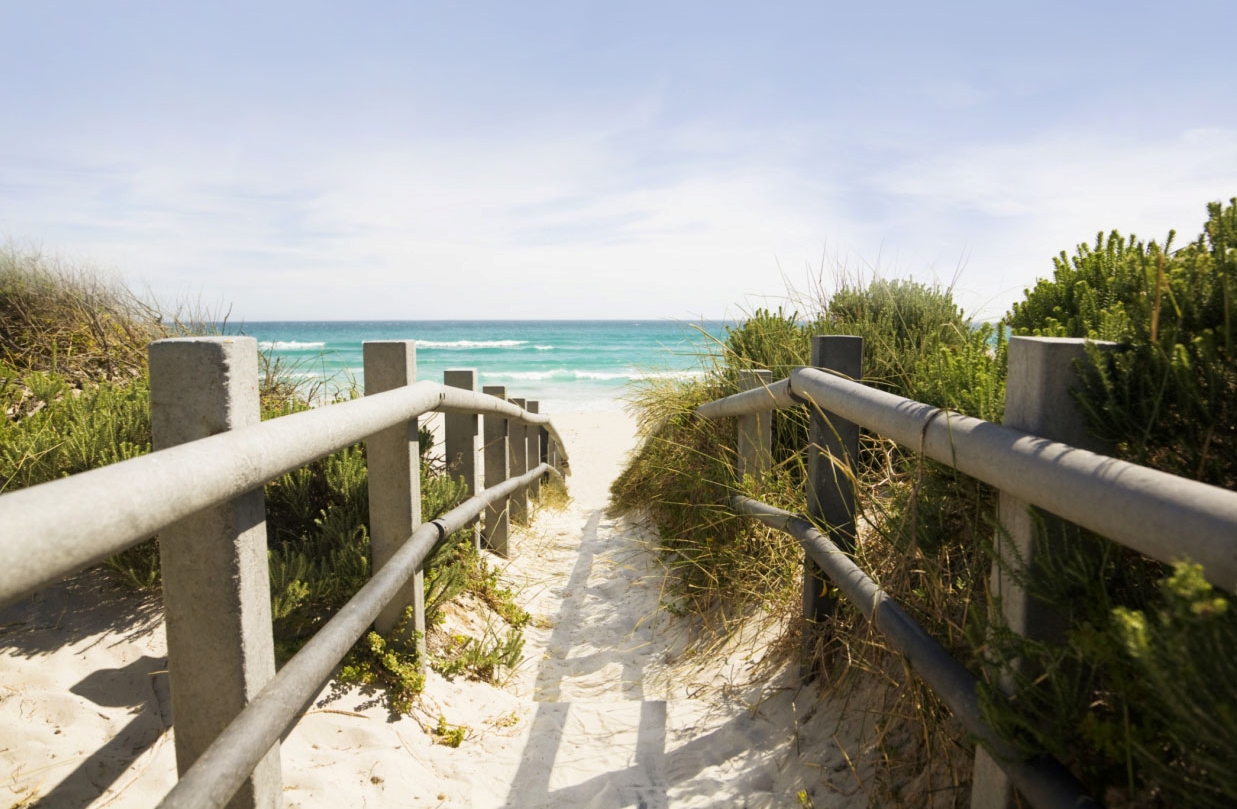 [Sem uveďte, co skvělého nabízíte!][Název společnosti][Sem přidejte závěrečnou frázi.]  |  [E-mail]  |  [Web]  |  [Telefon][Tuto brožuru můžete snadno upravit podle svých představ. Zástupný text nahradíte vlastním tak, že ho jednoduše vyberete a začnete psát. Do výběru nezahrnujte mezeru vpravo ani vlevo od vybraných znaků.][Cena]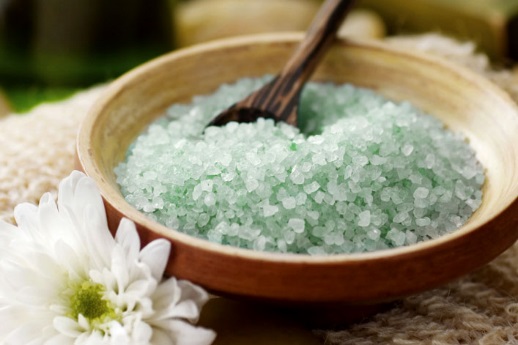 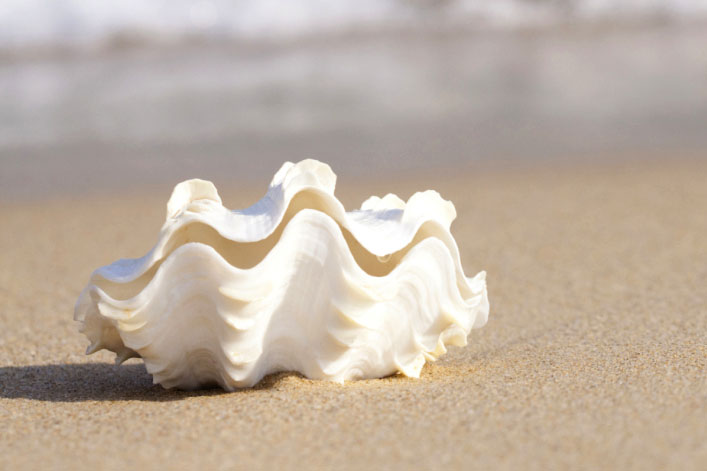 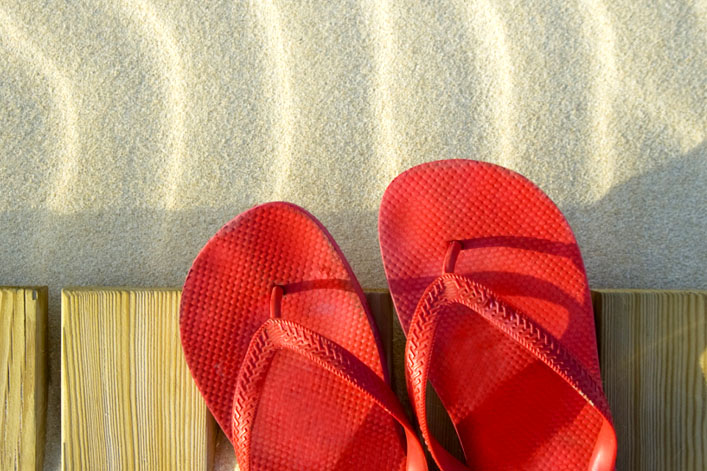 [Vyberte obrázek][Pokud chcete fotku nahradit vlastní, odstraňte ji a pak na kartě Vložení klikněte na Obrázky.][Dolaďte fotku][Nejlepších výsledků v tomto rozložení dosáhnete, když začnete s obrázky o podobné velikosti. Potom klikněte na fotku pravým tlačítkem a můžete ji snadno zvětšit nebo zmenšit.][Prezentujte svůj styl][Vyberte fotku a pak na kartě Formát v Nástrojích obrázku použijte vybraný styl obrázku nebo podle potřeby upravte velikost fotky.]